Karta Pracy: 32.Wykonaj kukiełki Warsa lub Sawy 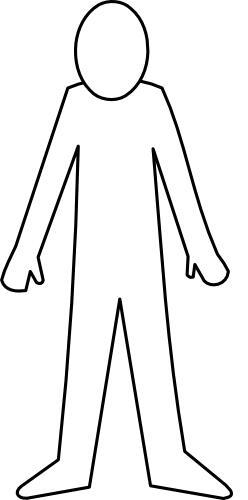 wg. Instrukcji. (można wykonać również obydwie postacie )Miłej zabawy Karta Pracy: 32.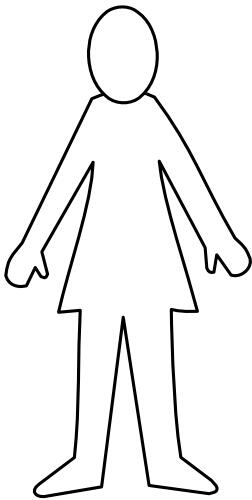 Wykonaj kukiełki Warsa lub Sawy wg. Instrukcji. (można wykonać również obydwie postacie )Miłej zabawy 